Об организации питания обучающихсяобразовательных организаций Добровскогомуниципального района во 2 полугодии2019 -2020 учебного годаВ целях обеспечения обучающихся образовательных организаций горячим питанием во 2 полугодии 2019-2020 учебного года, руководствуясь Законом Российской Федерации «Об образовании в Российской Федерации» № 273 от 29.12.2012г., федеральным законом от 11.08.1995 г № 135-ФЗ «О благотворительной деятельности и добровольчестве (волонтерстве)», санитарно-эпидемиологическими требованиями к организации питания обучающихся в общеобразовательных и дошкольных организациях СанПиН 2.4.5.2409-08 и СанПиН 2.4.1.3049-13, Законом Липецкой области от 27.12.2007г № 119-ОЗ «О наделении органов местного самоуправления отдельными государственными полномочиями в сфере образования» в части социальных выплат на питание обучающихся администрация Добровского муниципального районаПОСТАНОВЛЯЕТ:1. Отделу образования (Ярцева С.М.) и руководителям общеобразовательных организаций организовать питание обучающихся 1-11 классов, посещающих общеобразовательные организации:1.1. Питание обучающихся с 7 до 11 лет:для обучающихся нельготной категории: 1.1.1. Одноразовое питание - завтрак из расчёта 20 рублей в день на одного учащегося (за счёт средств бюджета);1.1.2. Одноразовое питание - обед из расчёта 32 рубля в день на одного учащегося (20 руб. за счёт средств бюджета, 12 рублей за счёт родительской доплаты, бесплатных овощей и картофеля с учебно-производственного участка или в виде добровольных (благотворительных) пожертвований физических и юридических лиц, в том числе родителей (законных представителей);1.1.3. Двухразовое питание – обед и завтрак из расчёта 52 рубля в день на одного учащегося (20 руб. за счёт средств бюджета, 32 руб. за счёт родительской доплаты, бесплатных овощей и картофеля с учебно-производственного участка или в виде добровольных (благотворительных) пожертвований физических и юридических лиц, в том числе родителей (законных представителей);1.1.4. 3-х разовое питание - завтрак, обед и полдник из расчёта 63 рубля в день на одного учащегося (20 рублей за счёт средств бюджета, 43 рубля за счёт родительской доплаты, бесплатных овощей и картофеля с учебно-производственного участка или в виде добровольных (благотворительных) пожертвований физических и юридических лиц, в том числе родителей (законных представителей);Для обучающихся льготной категории (дети из многодетных семей, из малообеспеченных семей, посещающие группы продлённого дня):1.1.5. Одноразовое питание – завтрак из расчёта 20 рублей в день на одного учащегося (за счёт средств бюджета);1.1.6. Двухразовое питание – обед и завтрак из расчёта 52 рубля в день на одного учащегося (40 руб. за счёт средств бюджета, 12 руб. за счёт родительской доплаты);1.1.7. 3-х разовое питание из расчёта 63 рубля в день на одного учащегося (40 рублей за счёт средств бюджета, 23 рубля за счёт родительской доплаты).Для обучающихся с ограниченными возможностями здоровья:1.1.8. 3-х разовое питание из расчёта 80 рублей в день на одного учащегося за счёт средств бюджета.1. 2. Питание обучающихся с 11 лет и старше:для обучающихся нельготной категории: 1.2.1. Одноразовое питание – завтрак из расчёта 25 рублей на одного учащегося в день (20 руб. за счёт средств бюджета, 5 руб. за счёт родительской доплаты);1.2.2.Одноразовое питание - обед из расчёта 34 руб. в день на одного учащегося (20 руб. за счёт средств бюджета, 14 руб. за счёт родительской доплаты, бесплатных овощей и картофеля с учебно-производственного участка или в виде добровольных (благотворительных) пожертвований физических и юридических лиц, в том числе родителей (законных представителей ));1.2.3.Двухразовое питание (завтрак и обед) из расчёта 59 рублей в день на одного ученика (20 руб. за счёт средств бюджета, 39 руб. за счёт родительской доплаты, бесплатных овощей и картофеля с учебно-производственного участка или в виде добровольных (благотворительных) пожертвований физических и юридических лиц, в том числе родителей (законных представителей)); 1.2.4. 3-х разовое питание (завтрак, обед и полдник) из расчёта 70 руб. в день на одного учащегося (20 руб. за счёт средств бюджета, 50 руб. за счёт родительской доплаты, бесплатных овощей и картофеля с учебно-производственного участка или в виде добровольных (благотворительных) пожертвований физических и юридических лиц, в том числе родителей (законных представителей));Для обучающихся льготной категории (дети из многодетных семей, малообеспеченных семей, посещающих группы продлённого дня):1.2.5. Двухразовое питание (завтрак и обед) из расчёта 59 рублей в день на одного учащегося (40 руб. за счёт средств бюджета, 19 руб. за счёт родительской доплаты, бесплатных овощей и картофеля с учебно-производственного участка или в виде добровольных (благотворительных) пожертвований физических и юридических лиц, в том числе родителей (законных представителей);1.2.6. 3-х разовое питание (завтрак, обед и полдник) из расчёта 70 рублей в день на одного учащегося (40 руб. за счёт средств бюджета, 30 руб. за счёт родительской доплаты, бесплатных овощей и картофеля с учебно-производственного участка или в виде добровольных (благотворительных) пожертвований физических и юридических лиц, в том числе родителей (законных представителей);Для обучающихся с ограниченными возможностями здоровья:1.2.7. 3-х разовое питание из расчёта 80 рублей в день на одного учащегося за счёт средств бюджета.1.3. Организовать для детей, обучающихся по состоянию здоровья на дому ежемесячные выплаты на питание: -для нельготной категории -20 руб. в день; - для детей из многодетных семей 40 руб., с ограниченными возможностями здоровья- 80 рублей в день. 1.4. Для питания воспитанников дошкольных групп:1.4.1 Кратковременного пребывания МБОУ ООШ с. Екатериновка организовать одноразовое горячее питание из расчёта 24,25 рубля (5рублей за счёт средств бюджета, 19,25 руб. за счёт родительской платы, бесплатных овощей и картофеля в виде добровольных (благотворительных) пожертвований физических и юридических лиц, в том числе родителей (законных представителей); 1.4.2. Полного дня при МБОУ СОШ с. Б-Хомутец и МБОУ СОШ с. Преображеновка организовать 5разовое питание из расчёта 87,2 рублей в день на ребёнка ( 30 рублей за счёт средств бюджета, 57,2 рублей из родительской платы, бесплатных овощей и картофеля в виде добровольных (благотворительных) пожертвований физических и юридических лиц, в том числе родителей (законных представителей); 1.4.3. Полного дня при МБОУ СОШ с. Коренёвщино и МБОУ ООШ с. Порой организовать 4 разовое питание из расчёта 78,4 рублей в день на ребёнка (30 рублей за счёт средств бюджета, 48,4 рублей за счёт родительской платы, бесплатных овощей и картофеля в виде добровольных (благотворительных) пожертвований физических и юридических лиц, в том числе родителей (законных представителей).2. Отделу образования (Ярцева С.М.) и руководителям дошкольных образовательных организаций организовать питание воспитанников:2.1. Для детских садов с 12 часовым режимом работы - пятиразовое питание на сумму 87,2 рублей в день на ребёнка (30 рублей за счёт бюджета, 57,2 рублей из родительской платы и бесплатных овощей и картофеля в виде добровольных (благотворительных) пожертвований физических и юридических лиц, в том числе родителей (законных представителей); 2.2. Для детских садов с 10,5 часовым режимом работы - четырех разовое питание на сумму 78,4рублей в день на ребёнка (30 рублей за счёт бюджета и 48,4рублей из родительской платы и бесплатных овощей и картофеля в виде добровольных (благотворительных) пожертвований физических и юридических лиц, в том числе родителей (законных представителей).3. Отделу образования (Ярцева С.М.), руководителям образовательных организаций, отделу МУ ЦБ учреждений образования (Жестерева С.С.):3.1. Обеспечить своевременную оплату расходов на питание обучающихся в соответствии с установленными нормами.3.2. Организовать постоянный контроль за технологией приготовления пищи, соблюдением примерного меню, санитарно-гигиенического режима.3.3. Своевременно проводить конкурсную закупку продуктов питания. 3.4. Систематически проводить входной контроль продуктов питания в каждой образовательной организации, а в случаях сомнения в доброкачественности или кондиции поступившего сырья отбирать и направлять образцы на анализ для проведения лабораторных исследований.4. Утвердить состав районной комиссии по осуществлению постоянного контроля и координации организации питания обучающихся образовательных организаций района. (Приложение №1).5. Утвердить рацион питания для образовательных организаций, учитывая возрастные особенности обучающихся. (Приложение №2,№3).6.Утвердить правила осуществления системного входного контроля продуктов питания. (Приложение №4).7.Разрешить в школьных столовых реализацию завтраков, обедов, полдников по талонам без применения контрольно-кассовых машин.8. Контроль за исполнением настоящего постановления возложить на заместителя главы администрации района Трубачёву Т.Б.Глава администрации Добровского муниципального района					А.А.ПоповСкоробогатых В.И. 2-22-12ПРИЛОЖЕНИЕ №1к постановлениюадминистрации района от 13.01.2020 г № 18Составрайонной комиссии по осуществлению контроля и координации организации питания обучающихся образовательных организаций на 2019-2020 учебный годПРИЛОЖЕНИЕ № 2к постановлениюадминистрации района от 13.01.2020 г № 18Рацион питаниядля обучающихся общеобразовательных организаций на 2019-2020 учебный годПРИЛОЖЕНИЕ № 3к постановлениюадминистрации районаот 13.01.2020 г № 18Правила осуществления системного входного контроля качества продуктов питания в образовательных организациях Добровского муниципального районаКонтроль качества продукции, поступающей от поставщиков в организации общественного питания образовательных учреждений - это проверка соответствия установленных нормативными документами требований к этой продукции.Цель: Сохранение и укрепление здоровья обучающихся, воспитанников.Одной из главных составляющих определения качества продукции является органолептическая оценка, включающая следующие понятия:1) внешний вид - органолептическая характеристика, отражающая общее зрительное впечатление или совокупность видимых параметров продукции общественного питания и включающая в себя такие показатели, как цвет, форма, прозрачность, блеск, вид на разрезе и др.2) текстура - органолептическая характеристика, представляющая собой совокупность механических, геометрических и поверхностных характеристик продукции общественного питания, которые воспринимаются механическими, текстильными, визуальными и слуховыми рецепторами.3) консистенция - совокупность реологических характеристик продукции общественного питания, воспринимаемых механическими и текстильными рецепторами консистенции, является одной из составляющих текстуры.4) запах - органолептическая характеристика, воспринимаемая органом обоняния при вдыхании летучих ароматических компонентов продукции общественного питания5) вкус - органолептическая характеристика, отражающая ощущения, возникающие в результате взаимодействия различных химических веществ на вкусовые рецепторы.1. Требования к безопасности и качеству сырья, готовых продуктов питания, тары, упаковки пищевых продуктов.Сырье и готовые продукты питания, используемые в производстве детского питания, должны соответствовать требования СанПиН 2.3.2.1078-01, Разделам 2 и 22 Единых санитарно-эпидемиологических и гигиенических требований к товарам, подлежащим санитарно-эпидемиологическому надзору (контролю), утверждённым решением Комиссии Таможенного союза от 28.05.2010г. №299.Показатели, определяющие качество сырья, применяемого для производства пищевых продуктов, предлагаемые к поставке, должны соответствовать действующим национальным стандартам на пищевые продукты, поставляемые для организации питания в образовательных учреждениях.Прием пищевых продуктов и продовольственного сырья в организации общественного питания образовательных учреждений должен осуществляться при наличии документов, подтверждающих происхождение, качество и безопасность продукции, а также принадлежность к определенной партии пищевых продуктов (например, документов ветеринарно-санитарной экспертизы, документов изготовителя, поставщика пищевых продуктов, подтверждающих их происхождение, сертификата соответствия, декларации о соответствии и свидетельства государственной регистрации, выдаваемого согласно Раздела 2 Единого перечня товаров, подлежащих санитарно-эпидемиологическому надзору (контролю) на таможенной границе и таможенной территории Таможенного союза, утвержденному решением Комиссии Таможенного союза от 28 мая 2010 года № 299).Доставка пищевых продуктов осуществляется специализированным транспортом в соответствии с требованиями СанПиН 2.4.5.2409-08.Питьевая вода, используемая в качестве компонента при производстве продуктов детского питания, должна соответствовать нормам СанПиН 2.1.4.1074-01 Виды сырья, которые не используются для производства продуктов детского питания: -мясо убойных животных и птицы, подвергнутое повторному замораживанию;-блоки замороженные из жилованного мяса говядины, свинины, а также субпродукты со сроками годности более 6 месяцев;-говядина первой и второй категории жилованная с массовой долей жировой и соединительной ткани свыше 20%;-говядина жилованная колбасная с массовой долей соединительной и жировой ткани свыше 12%;-говяжье котлетное мясо с массовой долей соединительной и жировой ткани свыше 20%;-свинина жилованная с массовой долей жировой ткани свыше 70%;-баранина жилованная с массовой долей жировой и соединительной ткани свыше 12%;-субпродукты, за исключением печени, сердца, языка.Виды продукции, которые не должны содержаться в готовых продуктах детского питания: - соли поваренной пищевой свыше 0,9% в мясных полуфабрикатах,свыше 1,2% - в консервах, свыше 1,8% - в колбасных изделиях; свыше 0,8%- в рыбных полуфабрикатах и консервах ;- нитритов свыше 0,003% в колбасных изделиях;-жгучих специй - в мясных и рыбных полуфабрикатах, колбасных изделиях;-в кондитерских изделиях - алкоголя, кофе натурального, ядра абрикосовой косточки, кулинарных и кондитерских жиров, пиросульфита натрия;-майонеза.В питании обучающихся допускается использование продовольственного сырья растительного происхождения, выращенного в организациях сельскохозяйственного назначения, на учебно-опытных и садовых участках, в теплицах образовательных учреждений в соответствии с требованиями СанПиН 2.4.5.2409-08.Согласно положениям законодательства в сфере защиты прав потребителей, в частности, Федерального закона от 02.01.2000 № 29-ФЗ "О качестве и безопасности пищевых продуктов" упаковка продуктов детского питания должна обеспечивать безопасность и сохранность пищевой ценности на всех этапах оборота.Остаточный срок годности продукта на момент поставки должен составлять не менее 80 % от установленного.2. Контроль качества продуктов при поступленииВходной контроль – контроль на качество продукции поставщика, поступившей в организации общественного питания образовательных учреждений, предназначаемой для использования при изготовлении детского питания. Входной контроль на качество при поступлении продукции проводит шеф-повар (повар) или заведующий складом хранения поступившей продукции или ответственный за продукты питания в образовательном учреждении.Они осуществляют контроль поступающего сырья (продуктов) и проверку соответствия его качества данным, указанных в сопроводительных документах (сертификатах, удостоверениях качества, декларациях о соответствии), по органолептическим показателям, регламентируемым в нормативной документации. Если при приёмке продуктов питания нет претензий, то подписывается товарная накладная. Для контроля за качеством поступающей продукции проводится бракераж и делается запись в журнале бракеража пищевых продуктов и продовольственного сырья в соответствии с формой приведенной в СанПиН 2.4.5.2409-08 .Если возникли претензии при приёмке продуктов, то в присутствии представителя поставщика проводят приёмку продуктов по качеству и возврат непринятых, а также решаются вопросы замены некачественной продукции и доставки, при этом не нарушая режим питания в образовательном учреждении.В случаях сомнения в доброкачественности или кондиции поступившего сырья отбирают образцы на анализ для проведения лабораторных исследований. На основании лабораторного заключения поставщику предъявляют претензии, а случаи поставки недоброкачественного сырья отмечают в журнале «Учета поставки недоброкачественных и нестандартных продуктов». При неоднократных поставках продукции низкого качества предприятие может в одностороннем порядке расторгнуть договор с поставщиком, уведомив его об этом не менее чем за месяц. Факт поставки продукции, не соответствующей требованиям государственного контракта подтверждается актом о фактическом качестве и комплектности полученной продукции.Акт должен содержать следующие обязательные реквизиты: -наименование пищеблока организации-заказчика, дату поставки, дату питания, дату заказа, заказанную номенклатуру и количество,должность и фамилию подписывающего акт представителя заказчика (товаровед, директор предприятия, технолог),-суть претензии (например: плохое качество, нарушение упаковки, нарушение условий транспортировки, недостаток количества, незаказанная фасовка и номенклатура, замена номенклатуры, отсутствие документов или другие формулировки).В акт могут быть включены (приложены к нему) любые другие сведения, которые стороны сочтут необходимыми. При указании претензии рекомендуется приводить ссылку на пункты контракта, санитарных правил, стандартов или других нормативных документов, которые были нарушены.Рекомендуется включать в акт предупреждение об ответственности за подписание акта, содержащего данные, не соответствующие действительности (в бланке или надписью) по государственному заказу, к которому прикладывается акт приёмки продукции.НОРМАТИВНЫЕ ДОКУМЕНТЫ:1. Указ Президента Российской Федерации от 30 января  №120 «Об утверждении Доктрины продовольственной безопасности Российской Федерации»Федеральные законы:2. «Основы законодательства Российской Федерации об охране здоровья граждан» (утв. Верховным советом Российской Федерации 22 июля . № 5487-1 (ред. 18 июля .)3. Федеральный закон от 30 марта . № 52-ФЗ (ред. от 19 июля 2011г.) «О санитарно-эпидемиологическом благополучии населения»4. Федеральный закон от 2 января . № 29-ФЗ (ред. от 13 июля 2015г.) «О качестве и безопасности пищевых продуктов»5. Законом Российской Федерации «Об образовании в Российской Федерации» №273 от29.12.2012г. 6. Федеральный закон от 21 декабря . № 159-ФЗ (ред. от 17 декабря . «О дополнительных гарантиях по социальной поддержке детей-сирот и детей, оставшихся без попечения родителей»7. Закон Российской Федерации от 7 февраля . « 2300-1 (ред. от 18 июля .) «О защите прав потребителей»8. Федеральный закон от 21 июля . № 94-ФЗ «О размещении заказов на поставки товаров, выполнение работ, оказание услуг для государственных и муниципальных нужд»Нормативные акты Правительства Российской Федерации:9. Распоряжение Правительства Российской Федерации от 25 октября . № 1873-р. «Об основах государственной политики Российской Федерации в области здорового питания населения на период до 2020 года»10. Основы государственной политики российской федерации в области здорового питания населения на период до 2020 года (утв. распоряжением Правительства Российской Федерации от 25 октября . № 1873-р)Санитарно-эпидемиологические правила и нормативы:11. «СанПиН 2.4.5.2409-08. Санитарно-эпидемиологические требования к организации питания обучающихся в общеобразовательных учреждениях, учреждениях начального и среднего профессионального образования. Санитарно-эпидемиологические правила и нормативы», утв. постановлением Главного государственного санитарного врача Российской Федерации от 23 июля . № 45).12. «СанПиН 2.4.4.2599-10. Гигиенические требования к устройству, содержанию и организации режима в оздоровительных учреждениях с дневным пребыванием детей в период каникул. Санитарно-эпидемиологические правила и нормативы» (утв. постановлением Главного государственного санитарного врача Российской Федерации от 19 апреля 2010 г. №65)13.Решение Комиссии Таможенного союза от 28.05.2010г № 299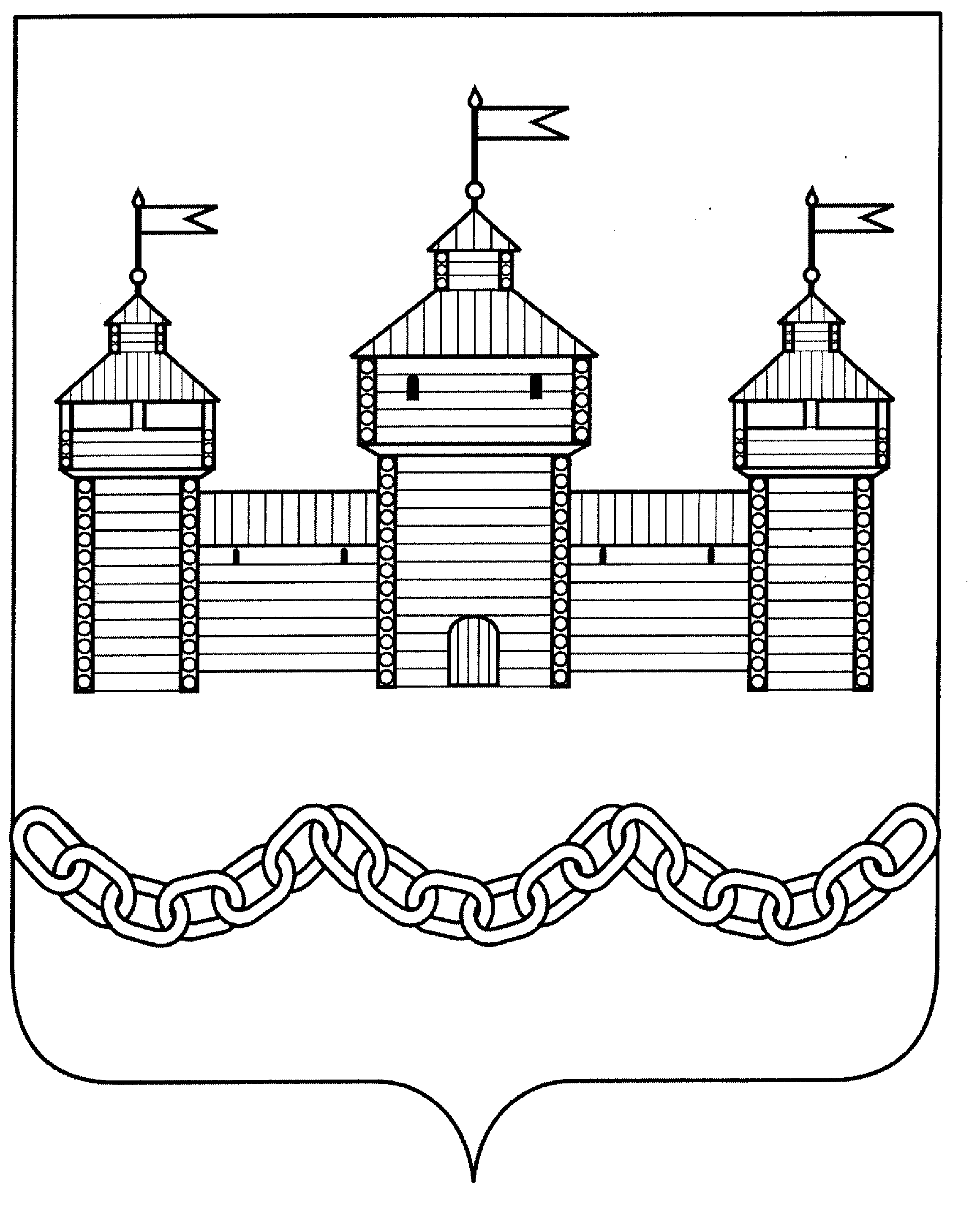 ПОСТАНОВЛЕНИЕАДМИНИСТРАЦИИ ДОБРОВСКОГО МУНИЦИПАЛЬНОГО РАЙОНАПОСТАНОВЛЕНИЕАДМИНИСТРАЦИИ ДОБРОВСКОГО МУНИЦИПАЛЬНОГО РАЙОНАПОСТАНОВЛЕНИЕАДМИНИСТРАЦИИ ДОБРОВСКОГО МУНИЦИПАЛЬНОГО РАЙОНАПОСТАНОВЛЕНИЕАДМИНИСТРАЦИИ ДОБРОВСКОГО МУНИЦИПАЛЬНОГО РАЙОНАс. Доброе                                         №  Ярцева С.М.- председатель комиссии; начальник отдела образования.Третьякова Л.Н.- заместитель председателя комиссии, заместитель начальника отдела образованияЧлены комиссии:Члены комиссии:Жестерева С.С.- начальник отдела МУ ЦБ учреждений образованияПопова З. Н.- начальник отдела экономики и инвестицийРыбников С.М.- педиатр ГУЗ ЦРБ Добровского муниципального района (по согласованию)Скоробогатых В.И.- старший инспектор отдела образованияАндросова Е.Ю. - представитель родительской общественностиБлинникова М.А.представитель родительской общественностиНаименование продуктовКоличество продуктов в зависимости от возраста обучающихсяКоличество продуктов в зависимости от возраста обучающихсяКоличество продуктов в зависимости от возраста обучающихсяКоличество продуктов в зависимости от возраста обучающихсяНаименование продуктовг, мл, бруттог, мл, бруттог, мл, неттог, мл, неттоНаименование продуктов7-10лет11-18лет7-10лет11-18летХлеб ржано-пшеничный.40-4860-7240-4860-72Хлеб пшеничный75-90100-12075-90100-120Мука пшеничная7,5-910-127,5-910-12Крупы, бобовые22,5-2725-3022,5-2725-30Макаронные изделия7,5-910-127,5-910-12Картофель125-150125-15094-11394-113Овощи свежие, зелень175-210200-280140-168160-224Фрукты свежие (плоды)100-120100-12092,5-11192,5-111Фрукты сухие, в т.ч. шиповник7,5-910-127,5-910-12Соки плодовоягодные100-120100-120100-120100-120Мясо жилованное ( на кости) 1категории 38,5-46 (48-57)43-52 (52,5-63)35-4239-47Цыплята 1 категории потрошенные (куры 1кат. п/п)20-24 (26-31)30-42 (38-46)17,5-2126,5-32Рыба-филе30-3640-4829-34,838,5-46Колбасные изделия7,5-910-127,35-8,89,8-11,8Молоко 3,2% жирн.150-180150-180150-180150-180Кисломолочные продукты 2,5-3,2% жирн.75-9090-11075-9090-110Творог 9% жирности25-3030-3625-3030-36Сыр5-66-7,24,9-5,95,9-7Сметана 15% жирности5-65-65-65-6Масло сливочное15-1817,5-2115-1817,5-21Масло растительное7,5-99-117,5-99-11Яйцо диетическое0,5-0,6 шт.0,5-0,6 шт.20-2420-24Сахар20-2422,5-2720-2422,5-27Кондитерские изделия5-67,5-95-67,5-9Чай0,20,20,20,2Какао0,6-0,720,6-0,720,6-0,720,6-0,72Дрожжи0,5-0,61-1,20,5-0,61-1,2соль2,5-33,5-42,5-33,5-4